Suvestinė redakcija nuo 2022-01-22Įsakymas paskelbtas: TAR 2020-03-03, i. k. 2020-04670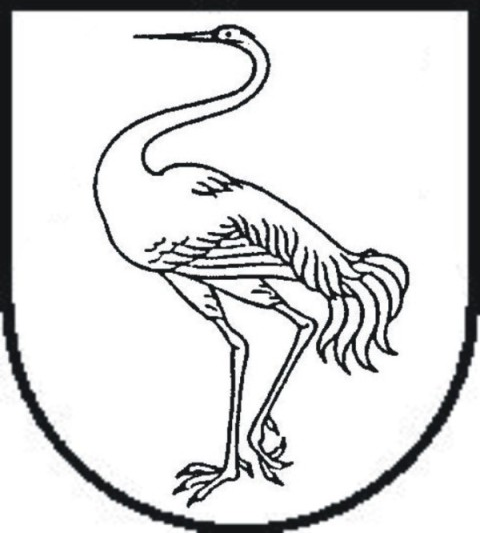 visagino savivaldybės administracijosdirektoriusĮsakymasDĖL VISAGINO SAVIVALDYBĖS APLINKOSAUGINIO ŠVIETIMO PROJEKTŲ FINANSAVIMO TVARKOS APRAŠO PATVIRTINIMO2020 m. kovo 3 d. Nr. ĮV-E-86VisaginasVadovaudamasis Lietuvos Respublikos vietos savivaldos įstatymo 29 straipsnio 8 dalies 2 punktu ir siekdamas užtikrinti tinkamą Visagino savivaldybės aplinkos apsaugos rėmimo specialiosios programos Visuomenės švietimo ir mokymo aplinkosaugos klausimais priemonės lėšomis visuomenės aplinkosauginio švietimo projektų įgyvendinimą:1.	Tvirtinu Visagino savivaldybės aplinkosauginio švietimo projektų finansavimo tvarkos aprašą (pridedama).2.	Pavedu Vidaus administravimo ir informacinių technologijų skyriaus vedėjai Aušrai Andrijauskienei šį įsakymą paskelbti Teisės aktų registre ir savivaldybės interneto svetainėje www.visaginas.lt.Administracijos direktorius 	Virginijus Andrius BukauskasPATVIRTINTAVisagino savivaldybės administracijos direktoriaus2020 m. kovo 3 d. įsakymu Nr. ĮV-E-86VISAGINO SAVIVALDYBĖS APLINKOSAUGINIO ŠVIETIMO PROJEKTŲ FINANSAVIMO TVARKOS APRAŠASI skyriusBENDROSIOS NUOSTATOS1.	Visagino savivaldybės (toliau – Savivaldybė) aplinkosauginio švietimo projektų finansavimo tvarkos aprašas (toliau – Tvarkos aprašas) reglamentuoja Savivaldybės aplinkos apsaugos rėmimo specialiosios programos (toliau – Specialioji programa) Visuomenės švietimo ir mokymo aplinkosaugos klausimais priemonės aplinkosauginio švietimo projektų (toliau – Projektas) tikslus ir uždavinius, finansuojamas veiklos sritis, pareiškėjus, paraiškų pateikimo ir vertinimo tvarką, projektų finansavimo ir ataskaitų teikimo tvarką. 2.	Tvarkos apraše vartojamos sąvokos:2.1.	Projekto pareiškėjas – juridinis asmuo, teikiantis paraišką finansavimui gauti ir atitinkantis šiame Tvarkos apraše nustatytus reikalavimus.2.2.	Projekto vadovas – fizinis asmuo, atsakingas už Projekte numatytų priemonių įgyvendinimą.2.3.	Projekto vykdytojas – juridinis asmuo, kuriam skirtas finansavimas ir su kuriuo pasirašyta finansavimo sutartis.II skyriusAPLINKOSAUGINIO ŠVIETIMO PROJEKTŲ TIKSLAS, UŽDAVINIAI IR VEIKLOS SRITYS3.	Aplinkosauginio švietimo projektai skirti perteikti visuomenei darnaus vystymosi nuostatas, žinias ir patirtį, atspindinčias žmogaus įvairiapusį ryšį su aplinka; ugdyti gamtojautą, aktyvią asmeninę poziciją, pilietišką, ekologiškai mąstančią ir aplinką tausojančią visuomenę; skatinti darnų vystymąsi akcentuojant aplinkosauginį švietimą ir informavimą siekiant tobulinti visuomenės kompetenciją ir domėjimąsi aplinkosaugos problemomis, aplinkos kokybės gerinimą sprendžiant atliekų tvarkymo ir taršos mažinimo problemas; remti aplinkos saugojimo iniciatyvas, skatinti aplinkosauginį aktyvumą ir komunikavimą, glaudų visuomenės bendradarbiavimą su vyriausybinėmis įstaigomis, nevyriausybinių organizacijų, bendruomenių ir institucijų partnerystę įgyvendinant darnią plėtrą, skatinant sveiką aplinką savivaldybėje. 4.	Visuomenės aplinkosauginio švietimo projektų tikslas ir uždaviniai turi atitikti Savivaldybės aplinkos apsaugos politikos tikslus ir uždavinius: 4.1.	didinti gyventojų sąmoningumą, informuotumą, kūrybiškumą ir iniciatyvumą, tobulinti kompetencijas aplinkos apsaugos srityje, suteikti gyventojams žinių ir padėti ugdytis praktinės veiklos įgūdžius gyvenamajai aplinkai pažinti ir saugoti, ugdyti aktyvią, pilietišką, ekologiškai mąstančią visuomenę;4.2.	skatinti visuomenę aktyviai domėtis ir rūpintis aplinkos kokybe, kurti sveiką aplinką, sudaryti galimybę dalyvauti Savivaldybės projektuose ir programose, ugdyti gyventojų bendruomeniškumą;4.3.	ugdyti vaikų, jaunimo ir kitų amžiaus grupių asmenų ekologinę savimonę, kurti bei plėtoti žaliąsias edukacines erdves ir sveiką aplinką;4.4.	keisti gyventojų vartotojiškas nuostatas padedant jiems ugdytis aplinkai draugiškas vertybines nuostatas ir motyvaciją atsakingai veikti, prisidėti prie tvarios plėtros siekių įgyvendinimo, skatinti visuomenę nelikti abejinga gamtai, kraštovaizdžiui ir biologinei įvairovei daromai žalai, sąmoningai ir atsakingai veikti, tausoti savitą kraštovaizdį, rūpintis ir tvarkyti aplinką, susipažinti patiems ir supažindinti svečius su gamtine įvairove;4.5.	vykdyti taršos prevenciją, platinti ir teikti informaciją apie aplinkos būklę, ekologinį ženklinimą ir jo svarbą;4.6.	bendradarbiauti su Lietuvos ir kitų šalių aplinkosauginėmis organizacijomis, susigiminiavusiais miestais, plėtoti tarptautinius ryšius ir perimti geriausią patirtį;4.7.	skleisti visuomenei informaciją apie aplinkos apsaugą ir visuomenės tvarų vystymąsi.5.	Remiamos aplinkosauginio švietimo projektų veiklos sritys:5.1.	visuomenės informavimas apie oro, vandens, dirvožemio, biologinės įvairovės būklę;5.2.	atliekų rūšiavimo ir perdirbimo svarbos, palankios nuomonės apie gaminių kartotinį naudojimą ir pagamintus iš atliekų produktus ugdymas;5.3.	visuomenės informavimo kampanijų, aplinkosauginių akcijų, renginių, talkų, parodų, konkursų organizavimas;5.4.	informacinių ir publicistinių vaizdo ir garso siužetų, spaudos ir lauko reklamos maketų, stendų kūrimas, straipsnių, leidinių, lankstinukų, skrajučių rengimas, spausdinimas (leidyba), įsigijimas ir platinimas;5.5.	visuomenės ir jos tikslinių grupių aplinkosauginis švietimas ir mokymas, ekologiškai mąstančios visuomenės ugdymas (seminarai, konferencijos, forumai, pažintiniai žygiai gamtoje, mokymasis tyrinėjant aplinką, edukacinių aplinkų kūrimas).III skyriusPAREIŠKĖJAI, GALINTYS TEIKTI PARAIŠKAS PROJEKTAMS ĮGYVENDINTI6.	Projektų paraiškas finansavimui gauti gali teikti Juridinių asmenų registre registruoti ir Visagino savivaldybėje veiklą vykdantys viešieji juridiniai asmenys (toliau – Pareiškėjas):6.1.	biudžetinės įstaigos;6.2.	nevyriausybinės organizacijos;6.3.	viešosios įstaigos.7.	Pareiškėjais ir partneriais negali būti juridiniai asmenys, kurie yra neatsiskaitę Visagino savivaldybės biudžetui už gautas lėšas ar neįvykdę kitų sutartinių įsipareigojimų Visagino savivaldybės administracijai.8.	Projektų paraiškos priimamos ir vertinamos šio Tvarkos aprašo IV skyriuje nustatyta tvarka.IV skyriusPROJEKTŲ PARAIŠKŲ PATEIKIMO IR VERTINIMO TVARKA9. Projektų konkursą Visagino savivaldybės administracija skelbia iki einamųjų metų kovo 31 d., o 2020 m. – iki 2020 m. rugsėjo 30 d. spaudoje ir savivaldybės interneto svetainėje bei nurodo informaciją, kur galima susipažinti su šiuo Tvarkos aprašu. Punkto pakeitimai:Nr. ĮV-E-146, 2020-03-27, paskelbta TAR 2020-03-27, i. k. 2020-0619010.	Paskelbus konkursą Projektų paraiškos priimamos 14 kalendorinių dienų nuo konkurso paskelbimo dienos.11.	Projektų paraiškas (vieną) rengėjai Visagino savivaldybės administracijai siunčia registruotu paštu, elektroniniu paštu visaginas@visaginas.lt (teikiant elektroniniu paštu paraiška privalo būti pasirašyta saugiu elektroniniu parašu, atitinkančiu Lietuvos Respublikos elektroninio parašo įstatymo nustatytus reikalavimus), per pašto kurjerį arba įteikia asmeniškai. Projektų paraiškos teikiamos Visagino savivaldybės administracijai,  Parko g. 14, 109 kab., Visaginas.12.	Pareiškėjas gali teikti paraišką ir gauti finansavimą tik vienam Projektui įgyvendinti.13.	Konkursui Pareiškėjai pateikia:13.1.	užpildytą paraiškos formą (1 priedas);13.2.	dokumentus, įrodančius, kad Projekto Pareiškėjas įregistruotas Juridinių asmenų registre;13.3.	kitų paraiškoje nurodytus faktus ir aplinkybes patvirtinančių dokumentų kopijas.14.	Projekto paraiška, išskyrus pateiktą elektroniniu paštu, teikiama susegta. Kiekvienas paraiškos ir papildomos medžiagos puslapis turi būti sunumeruotas.15.	Projektų paraiškos turi būti įvertintos ne vėliau kaip per 20 kalendorinių dienų nuo Projektų paraiškų pateikimo termino pabaigos.16.	Projektų paraiškas vertina Visagino savivaldybės administracijos direktoriaus sudaryta Aplinkosauginio švietimo projektų vertinimo komisija (toliau – Vertinimo komisija). Vertinimo komisijos sudarymą, funkcijas ir darbo organizavimą nustato Visagino savivaldybės Aplinkosauginio švietimo projektų vertinimo komisijos darbo reglamentas (toliau – Reglamentas).17.	Vertinimo komisijos nariai Projekto paraiškas vertina individualiai pagal Projektų paraiškų vertinimo formą (2 priedas).18.	Vertinimo komisija, esant reikalui, turi teisę reikalauti iš Pareiškėjo pateikti papildomus dokumentus, nuvykti į Projektų vykdymo vietas, susipažinti su Projektų įgyvendinimo sąlygomis, gauti kitą informaciją, leidžiančią vertinti Pareiškėjo galimybes sėkmingai įgyvendinti Projektą. Pareiškėjas trūkstamus dokumentus turi pateikti per 3 (tris) darbo dienas. Nepateikus papildomų dokumentų nustatytu laiku arba pateikus vėliau, Projekto paraiška nevertinama.19.	Jei dalis Projekto išlaidų yra nepagrįstos, nėra akivaizdaus šių išlaidų būtinumo Projekto veikloms įgyvendinti arba išlaidos priskiriamos prie netinkamų finansuoti, Vertinimo komisijos nariai gali siūlyti sumažinti Projekto išlaidas, išbraukdami netinkamas ar nepagrįstas išlaidas arba sumažindami prašomų išlaidų sumą.20.	Projektas vertinamas pagal atskirus vertinimo kriterijus balais. Projektas galutinai įvertinamas susumavus pagal kiekvieną vertinimo kriterijų kiekvieno vertinimą atlikusio Vertinimo komisijos nario skirtus balus. Aukščiausias galimas Projekto įvertinimas yra 50 balų. Projektas, surinkęs nuo 31 iki 50 balų – remtinas, 30 ir mažiau balų – atmestinas.21.	Vertinimo komisijos nariai vertinimo anketoje taip pat nurodo Projekto privalumus ir trūkumus, pateikia išvadą dėl Projekto finansavimo, siūlymus dėl atskirų Projekto veiklų, išlaidų nefinansavimo.21.	Projektų vertinimo kriterijai:21.1.	atitiktis remiamoms aplinkosauginio švietimo projektų veiklos sritims;21.2.	Projekto įgyvendinimas ir veikla (Projekto pagrindimas; tikslų ir uždavinių aiškumas, realumas; uždavinių konkretumas ir sąsaja su tikslu; siektinų rezultatų konkretumas, sąsaja su numatytomis veiklomis, tikslų atitikimas; veiklų realumas, konkretumas ir nuoseklumas, laukiamų rezultatų atitikimas; sklaidos / informacijos viešinimo numatymas);21.3.	Projekto biudžeto lėšų panaudojimas (prašomų lėšų pagrįstumas ir argumentuotas lėšų panaudojimas, sąmatos pagrindimas ir tikslingumas, atitiktis Projekte numatytoms įgyvendinti priemonėms);21.4.	Projekto dalyvių / naudos gavėjų skaičius;21.5.	Projekto vykdymo perspektyvumas ir tęstinumas.22.	Tinkamų Projekto išlaidų kategorijos:22.1.	Projektui įgyvendinti būtinų paslaugų pirkimas – lektorių darbo apmokėjimas, socialinio draudimo išlaidos;22.2.	prekės ir paslaugos, tiesiogiai susijusios su Projekto įgyvendinimu;22.3.	Projektui įgyvendinti būtinų kanceliarinių prekių įsigijimo išlaidos;22.4.	įgyvendinant Projektą vykdomų konkursų ir pan. nugalėtojams skirtų prizų įsigijimo išlaidos;22.5.	Projektui būtinų viešinimo priemonių – reklaminių skelbimų žiniasklaidos priemonėse spausdinimo, skelbimų, bukletų, renginio programų, skrajučių gaminimo ir leidybos išlaidos.23.	Netinkamų Projekto išlaidų kategorijos:23.1.	pastatų ar transporto priemonių remonto išlaidos;23.2.	patalpų ir įrangos ilgalaikė nuoma bei išlaikymas;23.3.	baldų, transporto priemonių, kompiuterinės ar kitos įrangos ir kito inventoriaus, kuris nenusidėvi per vienus metus, o jo vieneto vertė yra didesnė kaip 290 eurų, įsigijimo išlaidos;23.4.	programinės įrangos įsigijimo išlaidos;23.5.	Projekte dirbančių asmenų darbo apmokėjimo išlaidos;23.6.	Projekte dalyvaujančių asmenų dienpinigių išlaidos;23.7.	Projektui įgyvendinti reikalingos išlaidos, kurioms kompensuoti jau yra ar buvo skirta lėšų iš savivaldybės ar valstybės biudžeto ir kitų finansavimo šaltinių pagal kitas paramos prašytojo paraiškas, t. y. išlaidos, finansuojamos du ar daugiau kartų;23.8.	draudimo išlaidos;23.9.	Projekto parengiamojo etapo išlaidos.24.	Įvertinus Projektus, Visagino savivaldybės administracijos Vietinio ūkio valdymo ir statybos skyrius (toliau – Vietinio ūkio skyrius), vadovaudamasis Vertinimo komisijos rekomendacijomis, per 3 (tris) darbo dienas parengia Visagino savivaldybės administracijos direktoriaus įsakymo projektą dėl Projektų finansavimo, kuriame nurodomos finansuojami Projektai, jų vykdytojai ir skiriamos lėšos. 25.	Nepaskirsčius visų aplinkosauginio švietimo projektams numatytų lėšų, gali būti skelbiami papildomi kvietimai.V skyriusPROJEKTŲ FINANSAVIMAS IR SUTARTIES SUDARYMAS26.	Informacija apie finansuojamus Projektus ir jų vykdytojus skelbiama savivaldybės interneto svetainėje ne vėliau kaip per 5 darbo dienas nuo Visagino savivaldybės administracijos direktoriaus sprendimo priėmimo.27.	Pareiškėjas ne vėliau kaip per 5 darbo dienas nuo sprendimo skirti lėšas priėmimo raštu informuojamas apie suteiktą visišką ar dalinį finansavimą.28.	Pareiškėjui raštu informavus apie sutikimą įgyvendinti Projektą pagal skirtą finansavimą, Pareiškėjas tampa Projekto vykdytoju.29.	Jeigu Projekto vykdytojas yra Visagino savivaldybės biudžeto asignavimų valdytojas (toliau – Asignavimų valdytojas), Visagino savivaldybės administracijos Finansų ir biudžeto skyrius (toliau – Finansų ir biudžeto skyrius), vadovaudamasis Visagino savivaldybės administracijos direktoriaus įsakymu dėl lėšų skyrimo, teikia Visagino savivaldybės tarybai tikslinti savivaldybės biudžeto lėšas, skirtas Projektams įgyvendinti. Su kitais Projektų vykdytojais sudaroma Projekto finansavimo sutartis (toliau – Sutartis).30.	Projekto vykdytojas, atsižvelgdamas į skirtą finansavimą, rengia sąmatą (forma B-1) ir teikia derinti Projekto finansinę priežiūrą vykdančiam Visagino savivaldybės administracijos Apskaitos skyriui (toliau – Apskaitos skyrius) ar Finansų ir biudžeto skyriui, jei Projekto vykdytojas yra Asignavimų valdytojas.31.	Projekto vykdytojas, sutikęs sudaryti Sutartį, duomenis, reikalingus Sutarties sudarymui, teikia Vietinio ūkio skyriui ir su juo suderina Sutarties projektą (3 priedas).32.	Jei Projekto vykdytojui skirta suma yra mažesnė, nei nurodyta Projekto paraiškoje, Projekto vykdytojas sudarydamas Sutartį turi teisę keisti savo projektinės veiklos apimčių įsipareigojimus, bet neturi teisės keisti paraiškoje aprašytos veiklos turinio ir tikslų. Nuosavas piniginis indėlis, jei toks buvo numatytas, gali būti mažinamas proporcingai sumažintai lėšų sumai.33.	Sutartis sudaroma 2 egzemplioriais, turinčiais vienodą teisinę galią. Sąmata (forma B-1) yra neatskiriamas Sutarties priedas. 34.	Lėšos į Projekto vykdytojo nurodytą sąskaitą pervedamos atsižvelgiant į patvirtintą sąmatą (forma B-1) ir pateiktą paraišką dėl lėšų, reikalingų Projektui įgyvendinti.35.	Tolesnis Projektams skirtų lėšų pervedimas Sutartyje nustatyta tvarka ar pagal pateiktą paraišką dėl lėšų, reikalingų Projektui įgyvendinti, nutraukiamas, jei Projektų vykdytojas laiku neatsiskaito už panaudotas lėšas.36.	Projektų vykdytojai iki einamųjų metų gruodžio 20 d. nepanaudotas lėšas privalo grąžinti į Visagino savivaldybės administracijos sąskaitą, nurodytą Sutartyje, ar Finansų ir biudžeto skyriaus sąskaitą, kai Projektų vykdytojai yra Asignavimų valdytojai37.	Projektų vykdytojai neteisėtai (ne pagal paskirtį ir / ar Sutartį) panaudotas lėšas Visagino savivaldybės administracijos reikalavimu privalo ne vėliau kaip per 3 darbo dienas nuo rašto gavimo grąžinti į Visagino savivaldybės administracijos sąskaitą, nurodytą Sutartyje, ar Finansų ir biudžeto skyriaus sąskaitą, kai Projektų vykdytojai yra Asignavimų valdytojai.VI skyriusATASKAITŲ TEIKIMO TVARKA38.	Vykdytojas Projekto vykdymo metu Projekto vykdymo ataskaitas teikia:38.1.	pasibaigus ketvirčiui, iki kito ketvirčio pirmo mėnesio 5 dienos, Apskaitos skyriui ar Finansų ir biudžeto skyriui, jeigu Projekto vykdytojas yra Asignavimų valdytojas, biudžeto išlaidų sąmatos įvykdymo ataskaitą (forma Nr. 2) ir buhalterinės apskaitos dokumentų, pagrindžiančių lėšų panaudojimą, suvestinę (5 priedas) ir dokumentų, įrodančių išlaidų pagrįstumą, kopijas;38.2.	pasibaigus Projekto vykdymui, bet ne vėliau nei iki einamųjų metų gruodžio 20 d.:38.2.1.	biudžeto sąmatos įvykdymo ataskaitą (forma Nr. 2) ir buhalterinės apskaitos dokumentų, pagrindžiančių lėšų panaudojimą, suvestinę 38.1 papunktyje nurodytiems skyriams;38.2.2.	Projekto įgyvendinimo ataskaitą Vietinio ūkio skyriui (4 priedas).VII skyriusATSAKOMYBĖ39.	Vertinimo komisija yra atsakinga už Projektų vertinimą, kurį atlieka vadovaudamasi šiame Tvarkos apraše nustatytais kriterijais.40.	Projekto vykdytojas visiškai atsako už Projekto įgyvendinimą, tikslinį lėšų panaudojimą, darbų apimčių ir veiklos vykdymą, dalykinių ir finansinių ataskaitų pateikimą Lietuvos Respublikos teisės aktų nustatyta tvarka.41.	Neteisėtai (ne pagal paskirtį ir / ar Sutartį) panaudotos lėšos, jų negrąžinus geranoriškai, išieškomos teisminiu keliu.42.	Projektų įgyvendinimo priežiūrą vykdo Vietinio ūkio skyrius.43.	Projektų vykdymo finansinę priežiūrą ir lėšų apskaitą vykdo Apskaitos ir /ar Finansų ir biudžeto skyriai.VIII skyriusBAIGIAMOSIOS NUOSTATOS44.	Šis Tvarkos aprašas tvirtinamas ir keičiamas Visagino savivaldybės administracijos direktoriaus įsakymu.Visagino savivaldybės aplinkosauginio švietimo projektų finansavimo tvarkos aprašo1 priedasNr. 	(Paraiškos gavimo data)VISAGINO SAVIVALDYBĖS APLINKOSAUGINIO ŠVIETIMO PROJEKTO PARAIŠKA1. INFORMACIJA APIE PAREIŠKĖJĄ1.1. Pareiškėjo pavadinimas, registracijos kodas1.2. Pareiškėjo adresas1.3. Banko rekvizitai (banko pavadinimas, kodas, atsiskaitomoji sąskaita)1.4. Projekto vadovas ir kontaktai (vardas, pavardė, tel. Nr. ir el. paštas)2. PROJEKTO PAVADINIMAS3. TRUMPA INFORMACIJA APIE PROJEKTĄ3.1. Projekto tikslas3.2. Projekto uždaviniai ir veiklos3.3. Projekto trumpas apibūdinimas, aktualumo pagrindimas (santrauka)3.4. Projekto įgyvendinimo terminai4. DETALUS PROJEKTO APIBŪDINIMAS4.1. Projekto veiklų apibūdinimas4.2. Projekto veiklų aprašymas4.3. Numatomi projekto rezultatai4.4. Projekto dalyvių / naudos gavėjų tikslinė grupė ir skaičius4.5. Detalus projekto vykdymo grafikas4.6. Partneriai, jei yra (kitos organizacijos, valstybės įstaigos, verslo įmonės, privatūs asmenys) ir jų bendradarbiavimo sritys, vaidmuo įgyvendinant projektą4.7. Projekto tęstinumas5. BIUDŽETASDetalus lėšų poreikis (konkretūs skaičiavimai, trukmė val., lektorių vardai, pavardės ir t. t.)6. PROJEKTO INFORMAVIMO IR VIEŠINIMO PRIEMONĖS (nurodyti viešinimo būdus)Tvirtinu, kad paraiškoje pateikta informacija yra tiksli ir teisinga.Visagino savivaldybės aplinkosauginio švietimoprojektų finansavimo tvarkos aprašo2 priedasVERTINIMO KOMISIJOS VERTINAMŲ PROJEKTŲ PARAIŠKŲVERTINIMO FORMAProjekto pavadinimas 						Vertinimo komisijos nario vardas ir pavardė 				Projektas įvertintas nuo 31 iki 50 balų – remtinas, 30 ir mažiau balų – atmestinas.Priedo pakeitimai:Nr. ĮV-E-41, 2022-01-21, paskelbta TAR 2022-01-21, i. k. 2022-00972Visagino savivaldybės aplinkosauginio švietimoprojektų finansavimo tvarkos aprašo3 priedas(Sutarties forma)projekto FINANSAVIMO SUTARTIS 20____m. ________ d. Nr. _____  VisaginasVisagino savivaldybės administracija (toliau – Administracija), įstaigos kodas 188711925, atstovaujama administracijos direktoriaus ___________________, veikiančio pagal Savivaldybės administracijos nuostatus, ir ______________________ (toliau – Vykdytojas), įstaigos kodas _____________, atstovaujama direktoriaus __________, veikiančio pagal ____________, toliau kartu vadinami „Šalimis“, vadovaudamiesi Visagino savivaldybės administracijos direktoriaus 20__ ______ d. įsakymu Nr.______ „Dėl _____________“ sudarė šią Projekto finansavimo sutartį (toliau – Sutartis):I SKYRIUSSUTARTIES OBJEKTAS1. Pagal šią sutartį Vykdytojas įgyvendina projektą ________________________ pagal projekto paraišką (toliau – Projektas) (1 priedas), o Administracija finansuoja šio projekto įgyvendinimą.II SKYRIUSŠALIŲ TEISĖS IR PAREIGOS2. Vykdytojas įsipareigoja:2.1. įgyvendinti Projektą, nurodytą sutarties 1 punkte, iki 20__ m. ______ d.;2.2. panaudoti Administracijos pervestas lėšas pagal Projekto sąmatą (2 priedas);2.3. viešai informuoti apie vykdomą Projektą, nurodant Visagino savivaldybę kaip priemonės rėmėją;2.4. ketvirčiui pasibaigus, iki kito mėnesio 5 d., pasibaigus Projekto vykdymui, bet ne vėliau kaip iki einamųjų metų gruodžio 20 d. pateikti Sutarties 1 punkte nurodyto Projekto biudžeto išlaidų sąmatos įvykdymo ataskaitą, pirminių apskaitos dokumentų, pagrindžiančių lėšų panaudojimą, patvirtintas kopijas;2.5. pasibaigus Projekto vykdymui, bet ne vėliau kaip iki einamųjų metų gruodžio 20 d. pateikti ataskaitą apie Projekto įvykdymą;2.6. nepanaudotų lėšų likutį grąžinti į Administracijos atsiskaitomąją sąskaitą ne vėliau kaip iki einamųjų metų gruodžio 20 d.;2.7. ne pagal paskirtį panaudotas lėšas grąžinti į Administracijos atsiskaitomąją sąskaitą ne vėliau kaip per 3 darbo dienas nuo pagrįsto reikalavimo grąžinti lėšas gavimo dienos.3. Administracija įsipareigoja per 20 darbo dienų nuo šios Sutarties įsigaliojimo pervesti Vykdytojui ______ Eur (_________) į sąskaitą Nr. LT_______________, esančią _________ banke, Projektui įgyvendinti.4. Administracija turi teisę reikalauti, kad Vykdytojas pateiktų pirminius apskaitos dokumentus, patvirtinančius lėšų naudojimą, sutartis bei visų dokumentų originalus ir kitus / papildomus duomenis, reikalingus piniginių lėšų panaudojimo patikrinimui atlikti.III SKYRIUSŠALIŲ ATSAKOMYBĖ IR GINČŲ SPRENDIMO TVARKA5. Jei viena iš Sutarties Šalių atsisako vykdyti šios Sutarties II skyriuje nurodytus įsipareigojimus arba iš esmės juos pažeidžia, kita Šalis turi teisę vienašališkai nutraukti Sutartį, apie tai prieš 5 darbo dienas pranešdama kitai Šaliai, nurodant priežastis.6. Jeigu viena iš Šalių negali įvykdyti savo įsipareigojimų, apie tai prieš 3 darbo dienas raštu turi pranešti kitai Šaliai. 7. Ginčai, kilę vykdant šią sutartį, sprendžiami šalių susitarimu, o nesutarus – Lietuvos Respublikos įstatymų nustatyta tvarka.IV SKYRIUSSUTARTIES ĮSIGALIOJIMAS, GALIOJIMO TERMINAS8. Sutartis įsigalioja nuo Šalių pasirašymo dienos (antro parašo data) ir galioja iki visiško Šalių įsipareigojimų pagal Sutartį įvykdymo.9. Sutarties galiojimas pasibaigia:9.1. Šalims įvykdžius sutartinius įsipareigojimus;9.2. nutraukus ją:9.2.1. Šalių susitarimu;9.2.2. vienos iš Šalių reikalavimu sutarties 5 punkte numatytomis aplinkybėmis.10. Jei Sutartis nutraukta Šalims (-iai) neįvykdžius visų sutartinių įsipareigojimų,   Vykdytojas privalo grąžinti tą dalį lėšų, kurių panaudojimo pagal tikslinę paskirtį negali pagrįsti pirminiais apskaitos dokumentais.V SKYRIUSKITOS SĄLYGOS11. Sutartis sudaryta dviem egzemplioriais, turinčiais vienodą juridinę galią, po vieną kiekvienai šaliai.12. Sutarties priedai:12.1. Projekto paraiška, 1 priedas;12.2. Projekto __________sąmata, 2 priedas. VI SKYRIUSŠALIŲ REKVIZITAIVisagino savivaldybės aplinkosauginio švietimoprojektų finansavimo tvarkos aprašo4 priedasAPLINKOSAUGINIO ŠVIETIMO PROJEKTO ĮGYVENDINIMO ATASKAITOS FORMA(data)(projekto pavadinimas)(įstaigos, organizacijos pavadinimas)/ 		(projektui įgyvendinti gauta / panaudota lėšų suma, Eur)1. Trumpas projekto įgyvendinimo aprašymas (iki 10 sakinių).1.1. Projekto vertinimo lentelė (užpildyti).1.2. Projekto reikšmė visuomenei (aprašyti, kas naujo padaryta, kas pasikeitė įgyvendinus projektą / programą).2. Projekto tikslo ir uždavinių pasiekimas (išvardinti ir aprašyti, kokie užsibrėžti tikslai pasiekti, kokie iškelti uždaviniai įgyvendinti).3. Projekto tikslinės grupės apibūdinimas (aprašyti, kokiai gyventojų grupei buvo skirtas projektas – detalizuoti grupės dydį, amžiaus grupes, kitus bruožus).4. Projekto rezultatai (aprašyti, kokie rezultatai pasiekti, pvz.: nurodyti renginių, paskaitų, seminarų skaičių ir pavadinimus; lankytojų, dalyvių, gavusiųjų paslaugas skaičių; įsigytų prekių pavadinimus ir kiekį; pirktų spaudinių pavadinimus ir kiekį; išleistų publikacijų, lankstinukų, atmintinių egzempliorių skaičių, paslaugų apimtis – už kiek, kas padaryta ir pan.).5. Prieinamumas (kokiu būdu buvo informuojama visuomenė apie vykdomą veiklą, nurodyti konkrečias interneto svetaines, straipsnius spaudoje nurodant laikraščio pavadinimą ir datą, pridėti lankstinuko ar atmintinės, skelbimo kopiją).Projekto informavimo ir viešinimo priemonių pavyzdinė lentelė (užpildyti).6. Kita svarbi informacija (nurodykite papildomą informaciją, kuri nebuvo paminėta kituose punktuose).Visagino savivaldybės aplinkosauginio švietimoprojektų finansavimo tvarkos aprašo5 priedasPROJEKTO finansavimo LĖŠŲ PANAUDOJIMO SUVESTINĖ ATASKAITASubjekto pavadinimasProjekto pavadinimasĮstaigos (organizacijos) vadovas	Parašas			Vardas, pavardėFinansininkas (buhalteris)		Parašas			Vardas, pavardėPakeitimai:1.Visagino savivaldybės administracija, ĮsakymasNr. ĮV-E-146, 2020-03-27, paskelbta TAR 2020-03-27, i. k. 2020-06190Dėl Visagino savivaldybės administracijos direktoriaus 2020 m. kovo 3 d. įsakymo Nr. ĮV-E-86 „Dėl Visagino savivaldybės aplinkosauginio švietimo projektų finansavimo tvarkos aprašo patvirtinimo“ pakeitimo2.Visagino savivaldybės administracija, ĮsakymasNr. ĮV-E-41, 2022-01-21, paskelbta TAR 2022-01-21, i. k. 2022-00972Dėl Visagino savivaldybės administracijos direktoriaus 2020 m. kovo 3 d. įsakymo Nr. ĮV-E-86 „Dėl Visagino savivaldybės aplinkosauginio švietimo projektų finansavimo tvarkos aprašo patvirtinimo“ pakeitimoPrašoma suma ___________________________ EurEil. nr.Projekto uždaviniaiVeiklos1.1.1.1.1.2.2.2.1.2.2.2.Eil.nr.Projekto veiklaVeiklos vietaVykdymodata Veiklos rodiklis (trukmė val., skaičius, kiekis ir kt.)1.2.3.1.DataPriemonės pavadinimasAtsakingas vykdytojas(vardas, pavardė)Organizacija, įstaiga, asmuoPartnerystės pagrindas, indėlio apibūdinimas (veiksmai, kuriais prisidedama prie projekto, turtas, kiti ištekliai)AdresasTelefonasEl. paštasBendradarbiavimo sritis, vaidmuo įgyvendinant projektąEil. Nr.Išlaidų pavadinimasKiekisKainaSumaSumaSumaEil. Nr.Išlaidų pavadinimasKiekisKainaIš visoiš jų:iš jų:Eil. Nr.Išlaidų pavadinimasKiekisKainaIš visoSpecialiosios programoslėšos kitų finansavimo šaltinių lėšosIš viso:Įstaigos vadovas(parašas)(vardas, pavardė)(data)A. V.Projekto vadovas(parašas)(vardas, pavardė)(data)Eil. Nr.Projekto vertinimo kriterijaiVertinimo skalėMaksimalus galimų balų skaičiusĮvertinimas balais1.Projekto atitiktis reikalavimams ir remiamoms aplinkosauginio švietimo projektų veiklos sritims (paraiškos forma, finansuojamos veiklos sritys)Atitinka reikalavimus – 10Iš dalies atitinka reikalavimus – 5Neatitinka – 0102.Projekto įgyvendinimas (nuoseklus ir gerai parengtas projekto įgyvendinimo planas)Nuoseklus ir detalus – 10Trūksta detalumo, nepakankamai argumentuota veikla – 5Nedetalus – 2Nėra plano – 0103.Projekto biudžeto lėšų panaudojimo sąmataPagrįstas ir gerai argumentuotas lėšų panaudojimas, yra kitų lėšų šaltinių – 10Pagrįstas ir gerai argumentuotas lėšų panaudojimas, nėra kitų lėšų šaltinių – 7Nepakankamas išlaidų pagrįstumas, yra kitų lėšų šaltinių – 4Nėra sąmatos – 0104.Projekto dalyvių / naudos gavėjų skaičius ir tikslinė grupėDalyvių virš 100 – 10Dalyvių daugiau nei 20 – 6Mažas dalyvių skaičius (iki 20) – 5Nenurodytas dalyvių skaičius – 0105.Projekto vykdymo perspektyvumas ir tęstinumasPerspektyvus ir tęstinis – 10Nenumatytas tęstinumas – 510Maksimali galimų balų suma50XĮvertinimo balų sumaXProjekto privalumai(daug dalyvių, konkrečios argumentuotos veiklos, atitinka prioritetines sritis ir t. t.)Projekto trūkumai(mažas dalyvių skaičius, neargumentuotas veiklos planas, nepagrįstas biudžetas ir t. t.)Projekto veiklos, išlaidos, kurių siūloma nefinansuoti arba finansuoti iš dalies, pasiūlymas sumažinti projekto išlaidas, išbraukti netinkamas ar nepagrįstas išlaidas arba sumažinti prašomų išlaidų sumąVertinimo komisijos nario išvada (projektą remti, atmesti), siūloma projektui įgyvendinti sumaKomisijos  narys(parašas)(vardas, pavardė)ADMINISTRACIJAVYKDYTOJASVisagino savivaldybės administracijaKodas 188711925Parko g. 14, 31140 VisaginasTel. (8 386) 31 551Atsisk. sąsk. LT957300010042144361AB bankas „Swedbank“Banko kodas 73000Administracijos direktorius	A.V.Vertinimo kriterijai (išvardyti)Vertinimo kriterijų skaičiusVertinimo kriterijų skaičiusVertinimo kriterijai (išvardyti)PlanuotaĮvykdytaPvz.: įvykusių/organizuotų renginių skaičiusPvz.: asmenų, dalyvavusių renginiuose, skaičiusPvz.: informavimo ir viešinimo priemonių skaičiusEil. Nr.Informavimo ir viešinimo priemonės pavadinimasViešinimo dažnumas ir data(nurodyti: vieną kartą ar kelis kartus, nuolat; viešinimo datą)Įstaigos (organizacijos) vadovas(parašas)(vardas, pavardė)Projekto vadovas(parašas)(vardas, pavardė, telefonas)Eil.Nr.Išlaidų pavadi-nimasParaiškoje planuota panaudoti lėšų (Eur)Paraiškoje planuota panaudoti lėšų (Eur)Paraiškoje planuota panaudoti lėšų (Eur)Faktiškai panaudota lėšų(Eur)Faktiškai panaudota lėšų(Eur)Faktiškai panaudota lėšų(Eur)Įsigijimą pagrindžiantys dokumentaiĮsigijimą pagrindžiantys dokumentaiEil.Nr.Išlaidų pavadi-nimasSpecia-liosios progra-mos lėšoskitų finansa-vimo šaltinių lėšosIš visoSpecia-liosios progra-mos lėšoskitų finansa-vimo šaltinių lėšosIš visoSąskaitos faktūros data, Nr.Sutarties data, Nr.Iš visoIš viso